Naam: …………………………………………………………Bij de Kitskrant van 25 februari  -  niveau b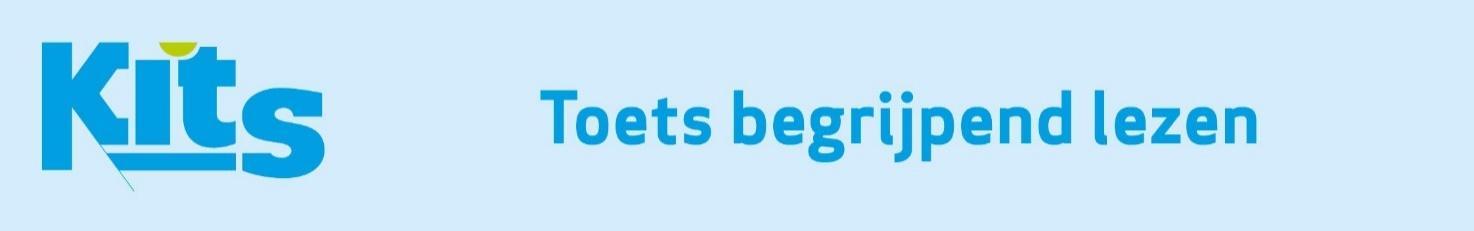 Welk goed nieuws is er voor de woon- en zorgcentra in ons land? Vul deze tekst aan.De bewoners mogen dan …………………………………… knuffelcontacten ontvangen, in de plaats van één. En die mogen …………………………………… wisselen. Ook voor de activiteiten binnen het woonzorgcentrum kan er versoepeld worden. Zo kunnen bewoners opnieuw …………………………………… . Ze mogen weer wat contact hebben met elkaar. En buiten de muren van het woonzorgcentrum mogen ze afspreken in groepjes van …………………………………… .Wat is de bedoeling van Waddist? (Tip: Lees het artikel tot het einde!)………………………………………………………………………………………………………………………………………………….………………………………………………………………………………………………………………………………………………….………………………………………………………………………………………………………………………………………………….‘Lezen is vette fun’ is de titel van een artikel. Geef nog 3 andere redenen waarom je gewoon zou moeten lezen.………………………………………………………………………………………………………………………………………………….………………………………………………………………………………………………………………………………………………….………………………………………………………………………………………………………………………………………………….Vul aan waarom het vaccin Ziphius Vaccines van apotheker Chris Cardon anders is dan de vaccins die nu al op de markt zijn.Het is makkelijker aanpasbaar aan …………………………………..Het is makkelijker te ………………………………….. en te ………………………………….. (dat is nodig in andere landen).BINNENLAND KORT- Hoe heet de jongste Belgische molenaar? ……………………………………………………………………….- Hoe lang kan een donorhart door de nieuwe bewaartechniek van het UZ Leuven nu 		bewaard worden? ……………………………………………………………….- Van welke bekende Vlaamse dichter werd een belangrijk manuscript teruggevonden? ………………………………………………………………….Leg uit wat de zorgwet Obamacare regelt.………………………………………………………………………………………………………………………………………………………………………………………………………………………………………………………………………………………………………………………………………………………………………………………………………………………………………………………Wat zijn ‘eDrive Zones? …………………………………………………………………………………….…………………………………………………………… Aan welke voorwaarden moet je voldoen als je astronaut wil worden? Trek er een kring rond.Uit een Europees land komen		Een masterdiploma hebben in een wetenschappelijke richtingAl 10 jaar piloot zijn		Stressbestendig zijnEen goede gezondheid hebben		Geen fysieke beperking hebbenSLEUTELtwee – tweewekelijks – vrijer bewegen – vierHet is de bedoeling om de positie van jongeren in de samenleving te versterken en om bij te dragen aan hun geluk en welzijn.Het is gezellig, je wordt er slimmer van, je leert andere culturen en planeten kennen, er gaan werelden voor je open, je kan weten hoe anderen denken of dingen doen …a. mutaties – b. bewaren, vervoerenAlexander Malomgré – 24 uur – Paul van OstaijenDeze wet regelt dat armere Amerikanen zich goedkoop kunnen verzekeren tegen ziektekosten. Aan de hand van onder andere je inkomen heb je wel of geen recht op dit zorgstelsel.Wanneer je zo’n zone binnenrijdt, schakelt je wagen meteen over op elektriciteitUit een Europees land komen, Een masterdiploma hebben in een wetenschappelijke richting, Stressbestendig zijn, Een goede gezondheid hebben